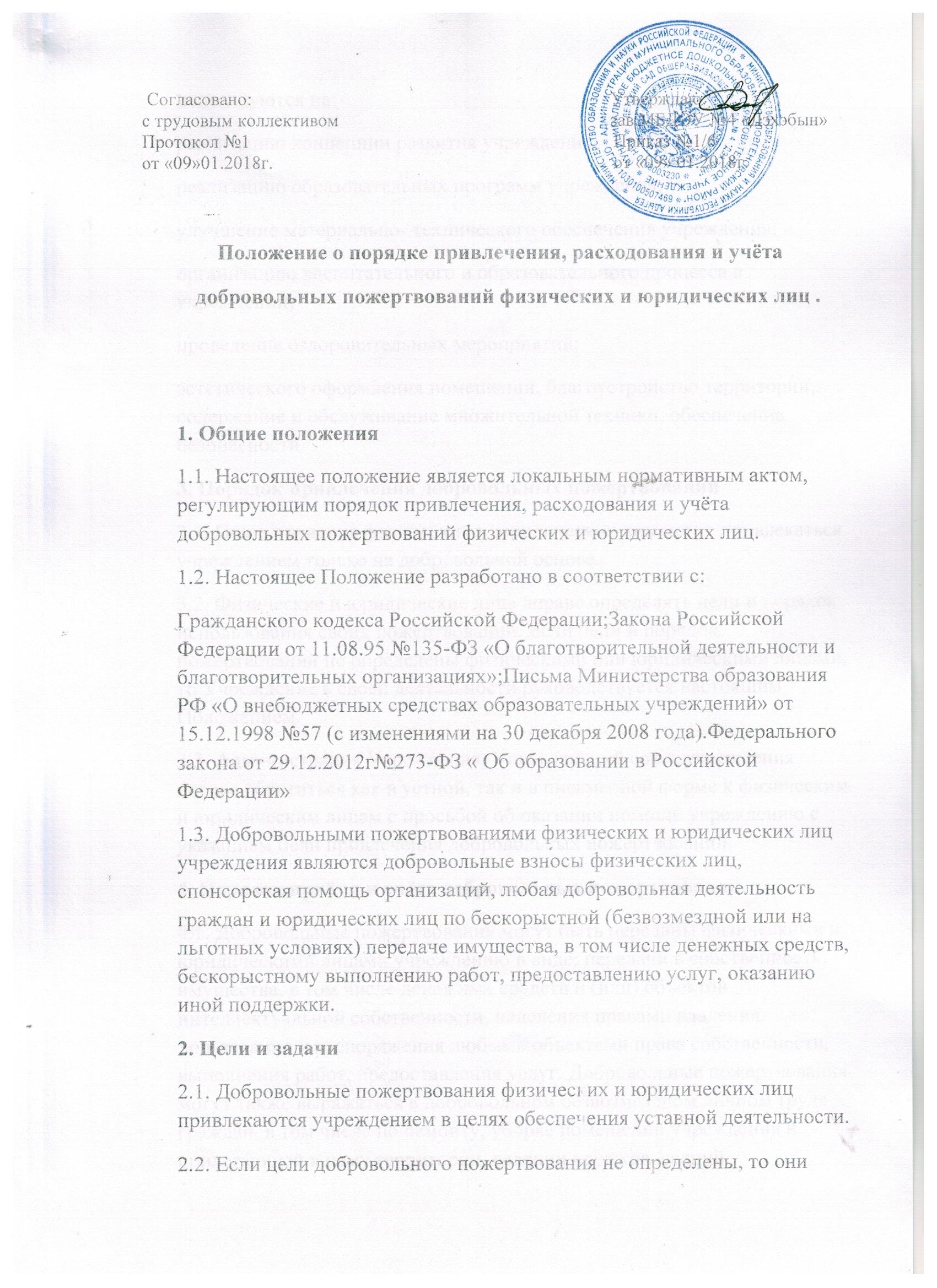 ожение о порядке привлечения, расходования и учета пожервований